 Р Е Ш Е Н И ЕОб исполнения бюджета  сельского поселения Юмашевский сельсовет  за 9 месяцев 2010 года.Отчет главного бухгалтера Ивановой В.Н. – об исполнения бюджетаза  9 месяцев 2010 года    принять к сведению.Утвердить исполнения бюджета по доходам за 9 месяцев в том числе;- налог на доходы с ФЛ- 456064 руб.  - земельный налог – 958496 руб.  - единый сельхоз. налог- 24007 руб.  - арендная плата- 225829 руб.  - прочие неналоговые доходы -40229 руб.- платные услуги – 1020 руб.- госпошлина -9000 руб.- доходы от продажи земельных участков - 858 руб. - дотация- 4427175 руб.- субвенция с передачей полномочия – 2104500 руб.- прочие безвозмездные поступления – 1414252 руб.- субвенции  бюджетам СП – 42796 руб.- межведомственный бюджет трансферты – 7875 руб.Утвердить исполнение бюджета по расходам -7415,307 руб.      - аппарат управления -705,70      - централизованная бухгалтерия – 288,8     - учреждения народного образования- 3059,3     - культура -1502,9     -коммунальное хозяйства-1778,3.Контроль за исполнение решения возложить  на постоянную комиссию по бюджету , финансам и вопросам собственности.Заместитель председателя Совета:                                   Тимофеев Г.С.              с. Юмашево              26 октября                № 285БАШ[ОРТОСТАН  РЕСПУБЛИКА]ЫСА[МА{ОШ  РАЙОНЫ муниципаль районЫНЫ@   ЙОМАШ АУЫЛ СОВЕТЫ АУЫЛ  БИЛ^м^]Е СОВЕТЫ 452227,  Йомаш ауылы,  Совет урамы,10тел. (34796) 27-2-69, 27-2-24e-mail:  yumash_chek@ufamts.ru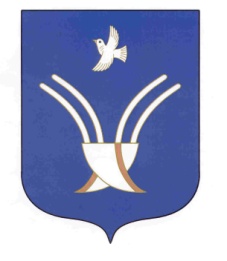 Совет сельского поселения Юмашевский сельсоветмуниципального района Чекмагушевский район Республики Башкортостан452227, с.  Юмашево, ул.  Советская. 10тел. (34796) 27-2-69, 27-2-24e-mail:  yumash_chek@ufamts.ruОКПО 04281326     ОГРН 1060249000052    ИНН  0249005871ОКПО 04281326     ОГРН 1060249000052    ИНН  0249005871ОКПО 04281326     ОГРН 1060249000052    ИНН  0249005871